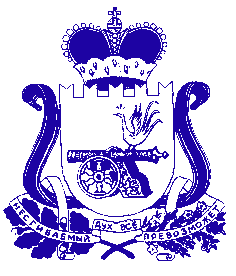 АДМИНИСТРАЦИЯЛЕХМИНСКОГО СЕЛЬСКОГО ПОСЕЛЕНИЯ ХОЛМ – ЖИРКОВСКОГО РАЙОНА  СМОЛЕНСКОЙ  ОБЛАСТИРАСПОРЯЖЕНИЕот 02.07.2021 года                      № 23                                                         О выделении денежных средствиз резервного фонда Администрации Лехминского сельского поселенияХолм – Жирковского районаСмоленской области  	  В соответствии с Положение о порядке расходовании средств резервного фонда Администрации Лехминского сельского поселения Холм-Жирковского района Смоленской области  от 07.04.2020г. № 31,	Администрации Лехминского сельского поселения Холм-Жирковского района Смоленской области  (Т.М.Русакова),           выделить:Из резервного фонда Администрации муниципального образования Лехминского сельского поселения Холм-Жирковского района Смоленской области денежные средства в сумме 4 470-00 (Четыре тысячи четыреста семьдесят рублей 00 копеек) на приобретение подарочных сувениров ко дню призывника, согласно сметы расходов. Смета прилагается.Финансирование  произвести через Администрацию Лехминского сельского поселения Холм-Жирковского района Смоленской области по коду классификации:3.Контроль за исполнением данного распоряжения оставляю за собой.И.п. Главы муниципального образованияЛехминского сельского поселенияХолм-Жирковского районаСмоленской области   	       Н.В. Борисова                                  «УТВЕРЖДАЮ»                                                                                         Глава муниципального образования                                                                                         Лехминского сельского поселения                                                                                         Холм-Жирковского района                                                                                         Смоленской области                                                                                          _________________Н.В. Борисова                                                                                         «__ »_______________________ годаСМЕТАрасходов на приобретение подарочных сувенировко дню призывника.                1. Приобретение подарочных сувениров для вручения призывникам  на сумму: 4 470-00 (Четыре тысячи четыреста семьдесят ) рублей 00 копеек.Смету составил: главный специалист  Русакова Т.М.02.07.2021 года                                               «УТВЕРЖДАЮ»                                                                                        И.п. Главы муниципального образования                                                                                        Лехминского сельского поселения                                                                                        Холм-Жирковского района                                                                                        Смоленской области    							     _______________________Н.В.БорисоваАКТна списание денежных средств                                  Мы, нижеподписавшиеся, комиссия в составе: менеджера Администрации Лехминского сельского поселения Акимовой Натальи Юрьевны, ведущего специалиста Федотовой Ларисы Александровны, главного специалиста Русаковой Татьяны Михайловны, составили настоящий акт о нижеследующем:                 Денежные средства в сумме 4 470-00 (Четыре тысячи четыреста семьдесят) рублей 00 копеек были истрачены на приобретение подарочных сувениров, которые были вручены призывникам.                                                                           _______________Акимова Н.Ю.                                                                           _______________Федотова Л.А.                                                                           _______________Русакова Т.М.ВедомствоРаздел,подразделЦелевая статьяВид расходовКосгуРег.кл.Сумма91401048700028880244349    U4 470-00№ п/пНаименованиеКол-воценаСумма (руб.)1Подарочный сувенир( телефон ВА2820)31900-004 470-00ИТОГО31900-004 470-00№ п/пФ.И.О.        Стоимость подарка, руб.Примечание1Рашпилев Константин1490-002Зырянов Андрей1490-003Смирнов Владимир1490-00Итого:4 4700-00